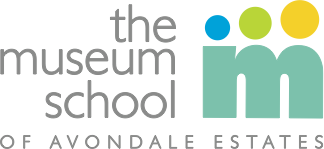 Committee Board BriefCommittee Name: Finance Meeting Date/Time: 07/10/2018 @ 7:00PM Board Brief Prepared By: Tamara RichardsMeeting Attendees: Tish Craig, Katie Cota, Tamara Richards, Judith Wohl, Shelina AliMeeting Absentees: Josh Horne, Danielle RoydenAgenda:Request list from auditors.2018-2019 funding spreadsheet.Future items to consider.Decisions Made:Tish will finalize 2017-2018 year-end financials and distribute to FC by July 26. Tish will then send a revised version to auditors by August 1st, 2018.Action Items: Tish will send year-end financials to FC by July 26th via emailFC members to review year-end financials and respond with questions to Tish by Monday July 30th. Tish to make final revisions to year-end financials and send to auditors by August 1st Katie to reach out various committees for information needed for the audit: governance for board list, auction committee for in-kind donations, and Secretary for board meeting minutesKatie to circulate prior year audit and procurement policy to FCFC to present comments on procurement policy at next FC meetingFC will collectively update the MD&A narrative; Shelina to propose graphics. Things to Consider: Finance committee calendar for recurring items.Finalizing revisions to procurement policy; follow-up with governance to review.Next Meeting: 08/14/2018 @7pm